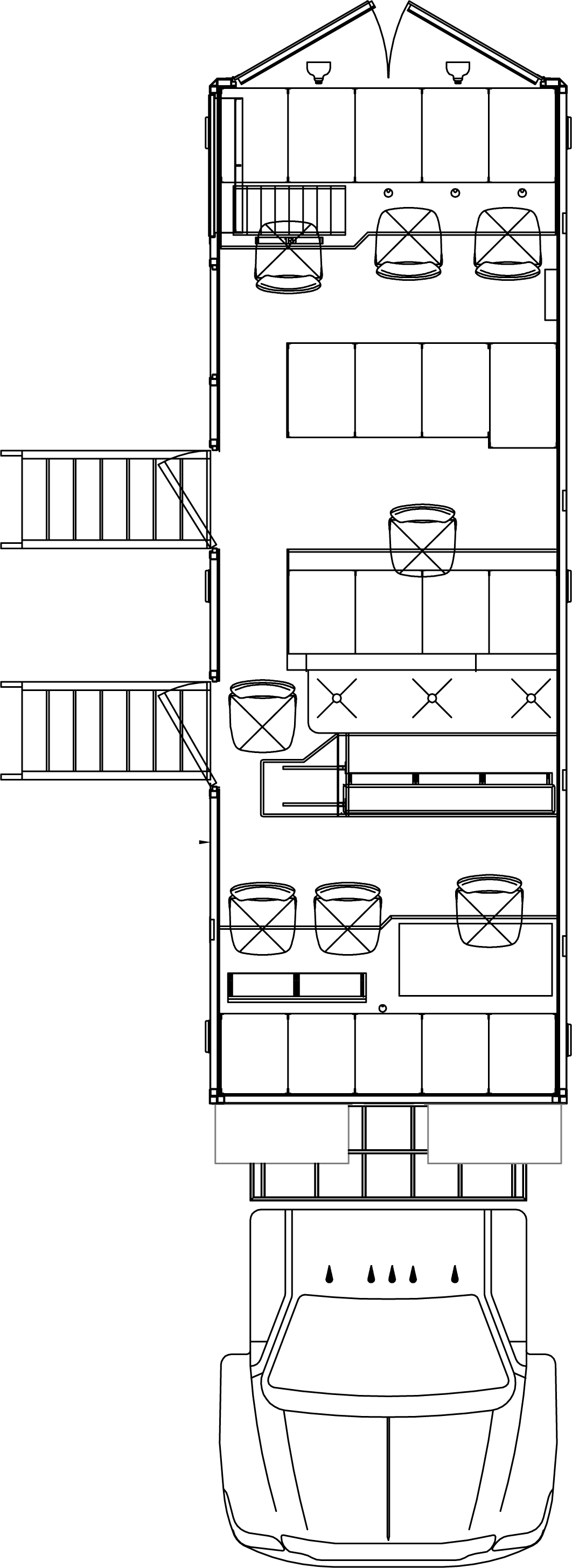 Production:Grass Valley Karrera 3 M/E with 1080P license4 keyers per M/E, 12 2D DPMs on all keyers, 2 floating IDPMs, 2 floating chroma keyers & DoubletakeEVS XS3 4 channel spot box with Lance TDC-100Boland monitor wall w/customizable multiviewer layouts and tallyGraphics:Ross Xpression 3 Channel w/Datalinq ServerChyron Mosaic 2 Channel with Lyric 8.8Replay and Recording:(2) EVS XT3 LSM – (1) 8 channel, (1) 6 channelXfile 3 with 10 gig networking (1) GV Solo 4 channel player/recorder with ethernet switcher control(2) KiPro Rack recordersCameras:(5) Sony HDC-3500 multiformat HD cameras with SM/SMPTE fiber and triax connectivity(6) HDCE100 SM to SMPTE Sheds(6) RCP-1500’s and MSU-1500 Master Setup Unit(5) Studio viewfinders(2) Sony HDLA-1505 sleds for use with long lenses(1) Sony BRC-H900 PTZ camera with fiber CCUBoland OLED shading monitor(2) Coax clock/snoop camerasLenses & Camera Support:(2) HA23x7.6, (2) HA18x7.6, (2) HA13x4.5Long lenses furnished based on customer requirements.(5) Vinten 2 stage EFP tripods w/Vision 250/20 pan headsFrame Syncs & terminal gear:(14) For-A processors via (2) FA-505 and (2) FA-9600 Color correction remote for all 14 For-A processors (2) AJA FS2 dual processorsDual Evertz 5601 Sync generators with auto changeoverGrass Valley 128x128 3GSDI & 64x64 AES routing matrixEvertz frame with 3GDA’s, 3G embed, 3G down convertersEnterprise class ethernet network with vlans and routing64x128 Tally/GPI systemCable:1,500ft of SMPTE fiber4,125’ TAC 12 SM fiber & 1000’ TAC 8 SM fiber3,700 Ft of Triax1,500 Ft of coax150’ 5 pair coax50’ 10 pair coax1,025’ DT-12 with 3 stage boxes & 7 fan outs200’ 12 pair audio mult, 250’ 6 pair audio mult, 600’ 4 pair audio mult, 60’ Booth mult1,300’ balanced mic cableAdditional cable on requestAudio:Yamaha CL5 72 channel digital audio console with 34 faders.  Native Dante I/O with 44 mic/line inputs, 32 analog out, and 16 AES pairs in and out.  Yamaha MADI to Dante interfaceFiber booth rack & throw down fiber POE switches.  Additional Dante I/O on request(2) Digicart/E audio playback with RC-230 remoteDBX 1046 outboard compressorsMicrophones:(5) Announce kits with Sennheiser HMD26II sportscaster headsets and Daltech boxes(3) MD-46 stick mics(8) Sennheiser ME66 shotgun mics(6) Sony ECM-77 lavalier mics(2) Shure ULX-D Dante wireless receivers with(2) KSM9 wireless stick mics(2) wireless body packs w/lavaliersCommunications:RTS Cronus 56 port matrix intercom.KP32 and KP12 panels inside truck8 two wire channels via Studio Technologies 2 wire interfaces and SAP assigner.  (2) TIF telephone interfacesDante interface for intercom over Dante network  Lance Design Dante IFB interfaceStudio Technologies Model 41 IFB interface(5) Telex 8030 IFB receivers(1) Lectrosonics wireless IFB(12) RTS BP325 intercom beltpacks(4) Studio Technologies Dante intercom beltpacks(15) Beyer dynamic single muff headsets(6) Beyer dynamic double muff headsets(5) David Clark noise cancelling headsets(10) Telex PH88 lightweight headsetsTruck Body/Power Requirements:Overall: 36’ long x 8.5’ wide x 11.5’ highWorking Footprint: W/stairs 36’ x 13’Additional room needed for bins & personnel ~ 3 ftWeight: 32,000 GVWPower: 150 amps single phase 208-240vOn board generator: 20KW for setup and emergencies onlyPOWERFUL TOOLSIN A COMPACT FOOTPRINTv1.1